Your recent request for information is replicated below, together with our response.In 2019, it was reported Councillor Graham Campbell ran up an expense in the region on £4,500, in relation to a mobile data roaming charge while on a trip to Gambia.https://www.glasgowtimes.co.uk/news/17934582.glasgow-snp-councillor-graham-campbell-agrees-make-repayment-4-500-mobile-phone-bill/Can you therefore confirm the following:-1) if Mr Campbell ever paid back the money, and when.2) If Mr Campbell did indeed pay back the money, can you please provide proof he did so, either in the form of council bank transaction, accounting entry, payslip deduction, etc.In response to your request, and in terms of Section 17 of the Freedom of Information (Scotland) Act 2002, this represents a notice that the information you seek is not held by Police Scotland.You may wish to direct your request to the relevant local authority.If you require any further assistance please contact us quoting the reference above.You can request a review of this response within the next 40 working days by email or by letter (Information Management - FOI, Police Scotland, Clyde Gateway, 2 French Street, Dalmarnock, G40 4EH).  Requests must include the reason for your dissatisfaction.If you remain dissatisfied following our review response, you can appeal to the Office of the Scottish Information Commissioner (OSIC) within 6 months - online, by email or by letter (OSIC, Kinburn Castle, Doubledykes Road, St Andrews, KY16 9DS).Following an OSIC appeal, you can appeal to the Court of Session on a point of law only. This response will be added to our Disclosure Log in seven days' time.Every effort has been taken to ensure our response is as accessible as possible. If you require this response to be provided in an alternative format, please let us know.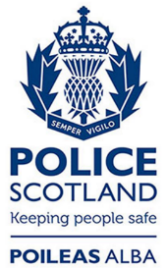 Freedom of Information ResponseOur reference:  FOI 23-3060Responded to:  15 December 2023